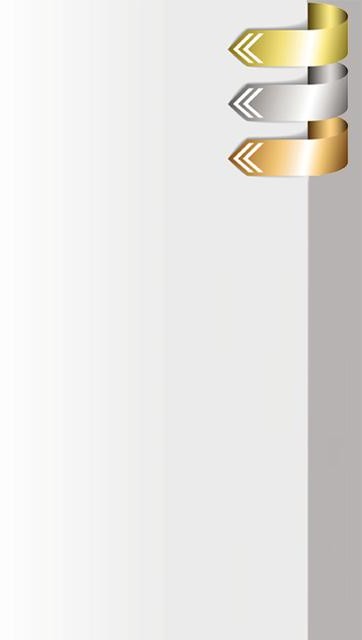 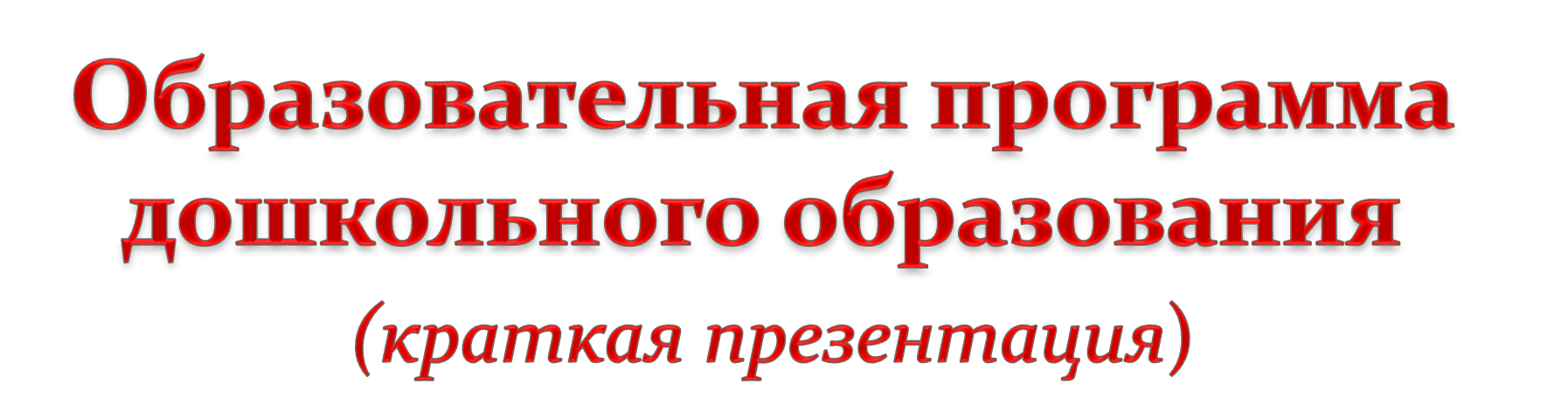 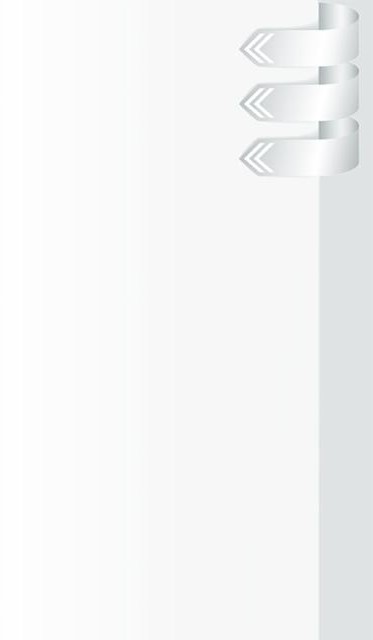 Образовательная		программа	дошкольного образования МДОУ «Детский сад №47 д. Вахрушево» (далее ОП ДО) приведена в соответствие с Федеральной	образовательной		программой дошкольного образования, которая утверждена приказом Министерства просвещения РФ от 25.11.2022 года № 1028 «Об утверждении федеральной образовательной программы дошкольного образования» 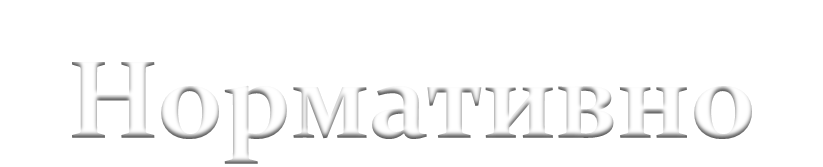 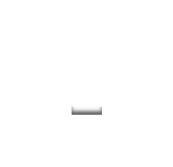 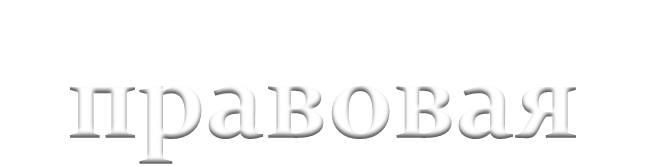 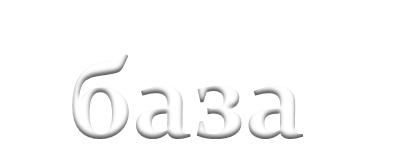 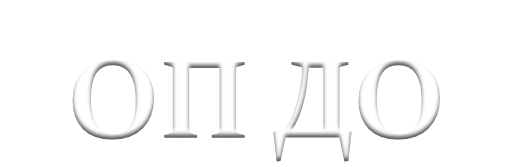 Федеральный закон от 29 декабря 2012 года № 273- ФЗ «Обобразовании в Российской Федерации»(зарегистрировано Минюстом РФ 02.11.2022г. рег.№70809 в редакции от 29.12.2022г.);Приказ Министерства просвещения РФ от 30.09.2022г.№874 «Порядок разработки и утверждения федеральных основных общеобразовательных программ»(зарегистрировано Минюстом РФ 02.11.2022г. рег.№70809);Приказ Министерства образования и науки РФ от 17.10.2013г. №1155 «Об утверждении ФГОС ДО»(зарегистрировано Минюстом РФ 14.11.2013г. №30384 в ред.от 21.01.2019г.)Приказ Министерства просвещения РФ от 25.11.2022г.№1028 «Об утверждении федеральной образовательнойпрограммы дошкольного образования»Устав МДОУ «Детский сад №47 д. Вахрушево»Санитарные нормы и правила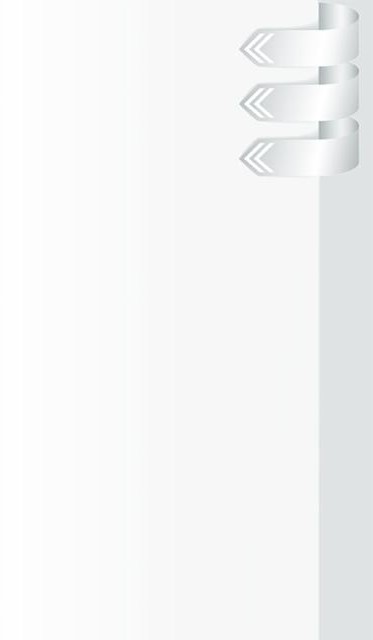 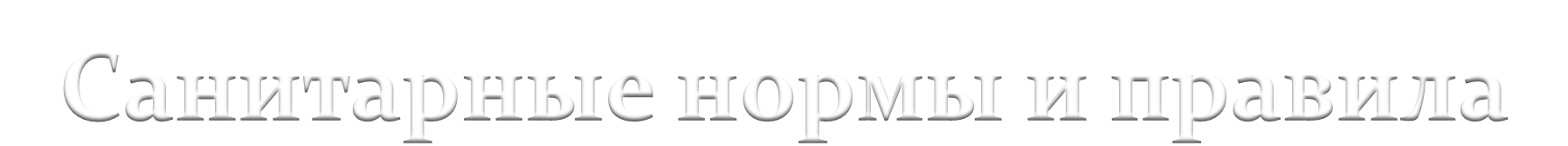 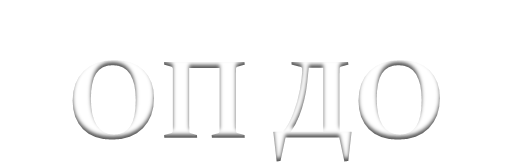 ОП ДОПостановление Главного государственного санитарного врача РФ от 28.01.2021 N 2 «Об утверждении СанПиН 1.2.3685-21 «Гигиенические нормативы и требования кобеспечению безопасности и (или) безвредности длячеловека факторов среды обитания» (действуют до 01.03.2027г.)Постановление Главного государственного санитарного врача РФ от 28.09.2020 N 28 «Об утверждении СП 2.4.3648-20 Санитарно-эпидемиологическиетребования к организациям воспитания и обучения, отдыха и оздоровления детей и молодёжи»Постановление Главного государственного санитарного врача РФ от 27.10.2020 N32 «Об утверждении СанПиН 2.3/2.4.3590-20 «Санитарно-эпидемиологическиетребования к организации общественного питания населения».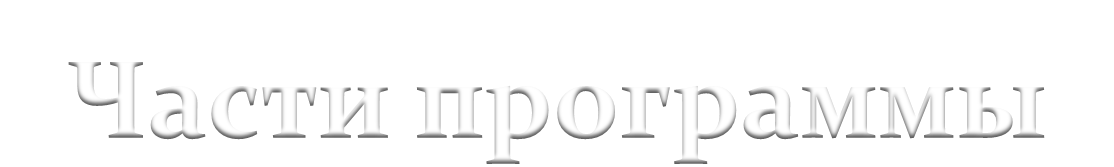 Не менее 60%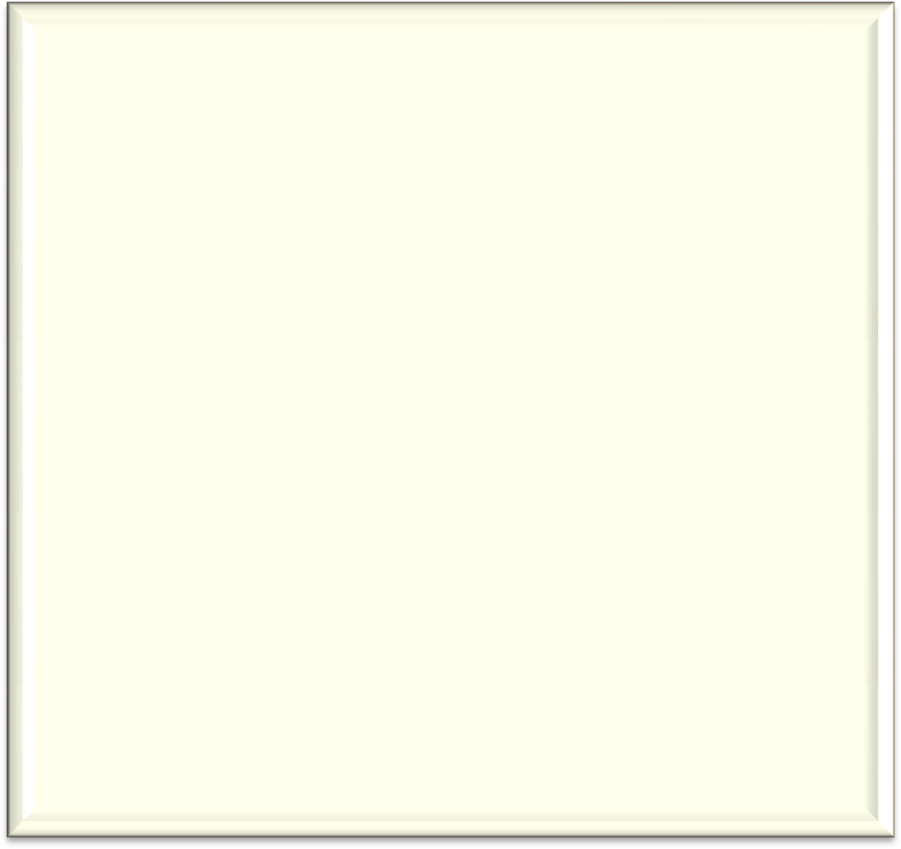 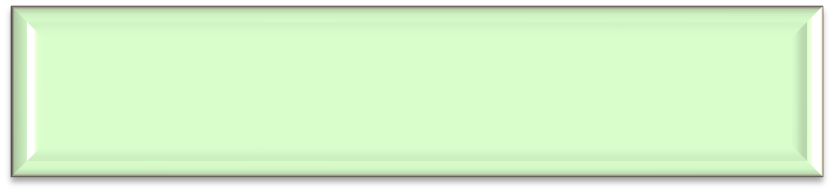 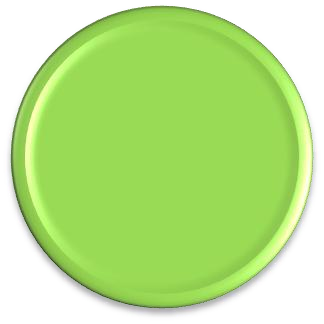 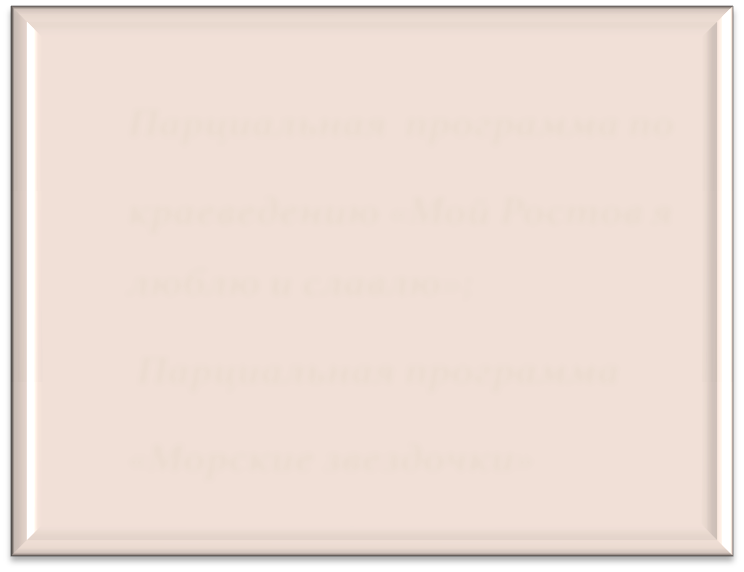 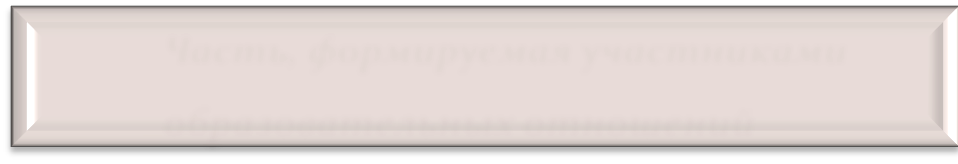 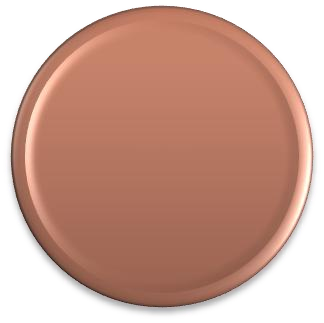 Образовательная программа МДОУ«Детский сад № 47 д. Вахрушево», составленная в соответствии с:ФОП ДО,с учетом ФГОС ДО                   Обязательная часть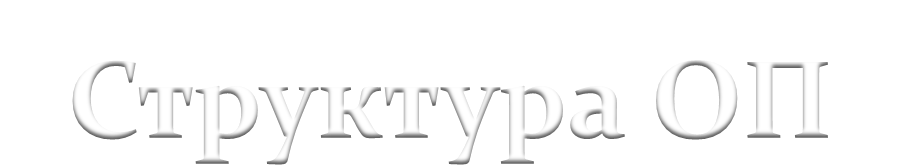 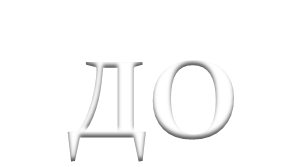 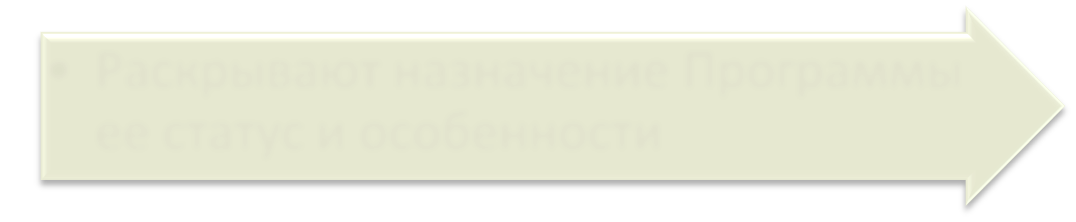 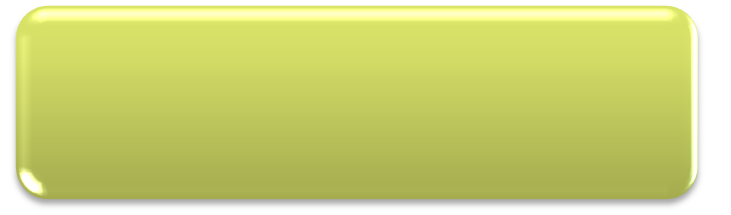 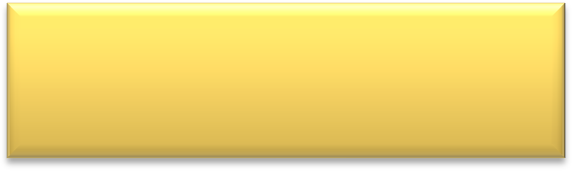 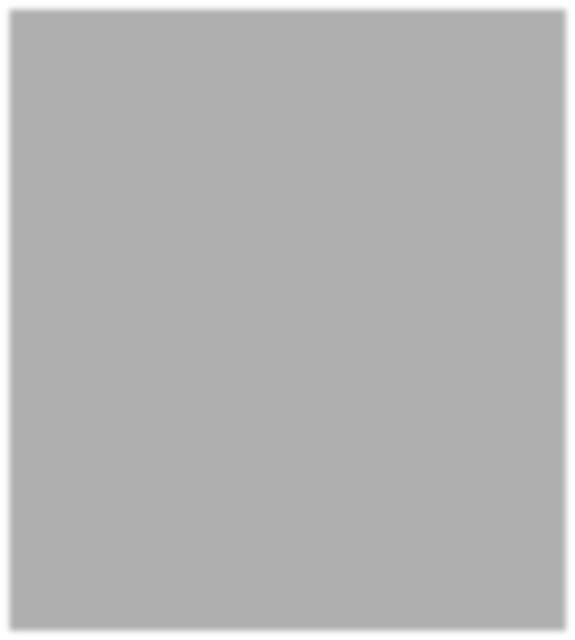 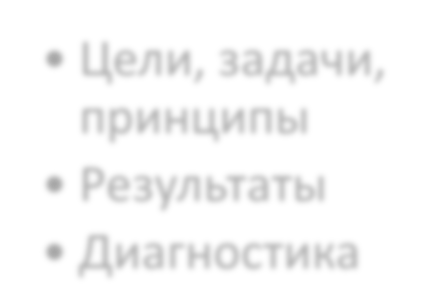 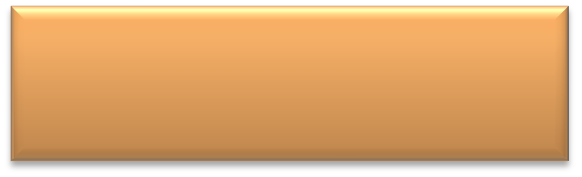 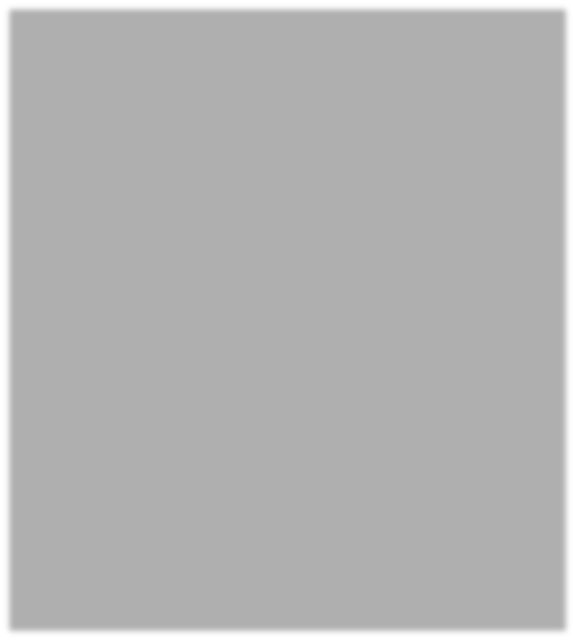 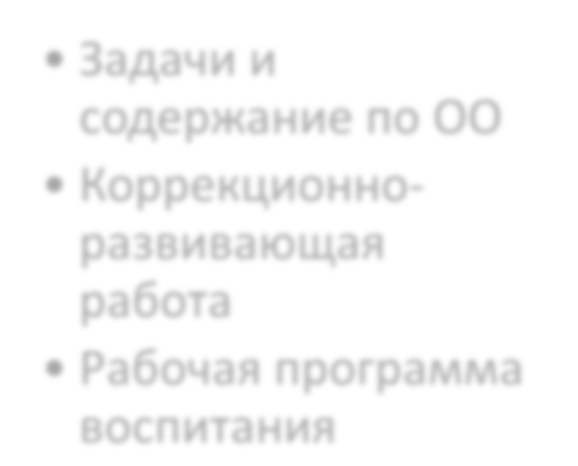 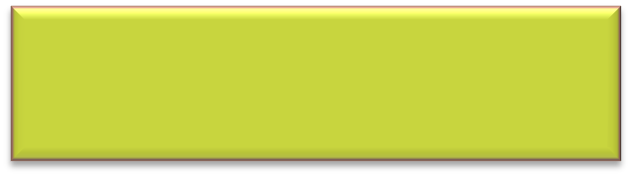 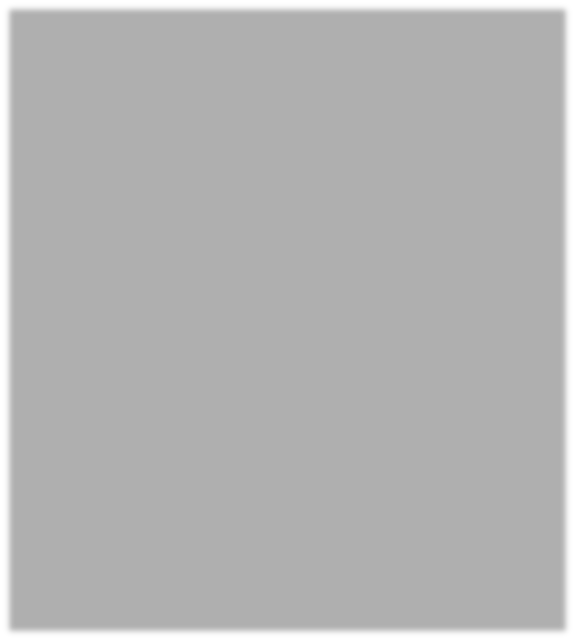 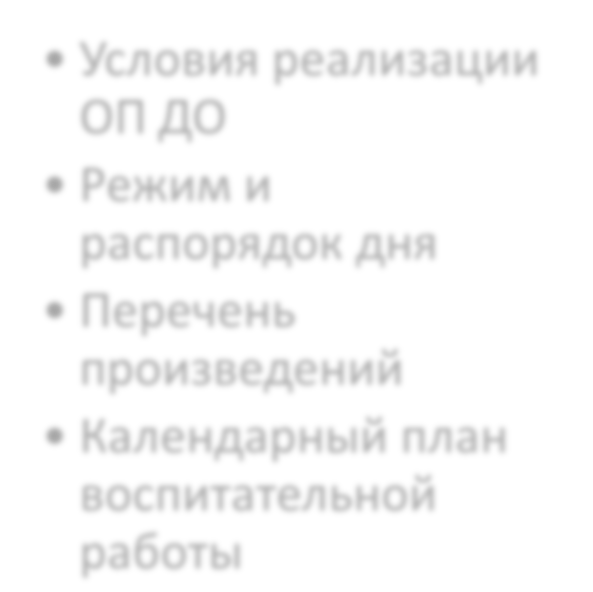 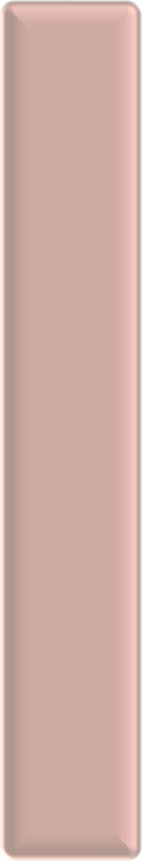 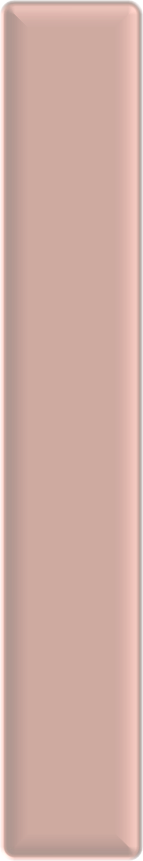 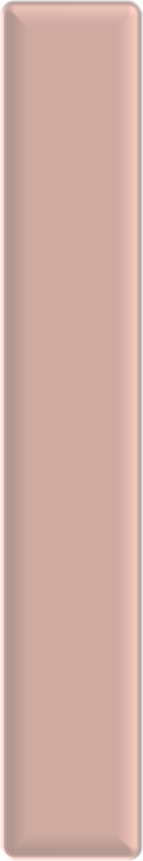 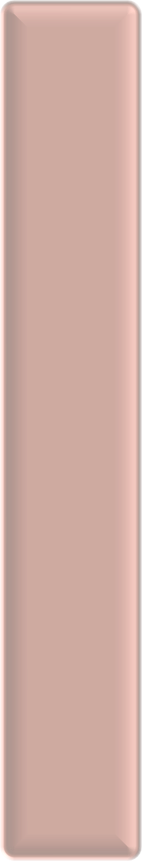 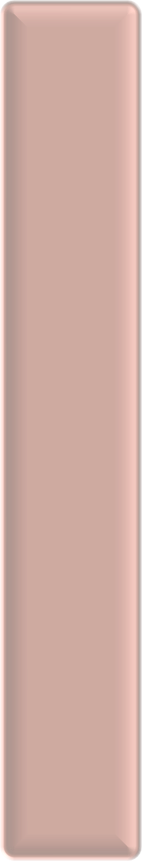 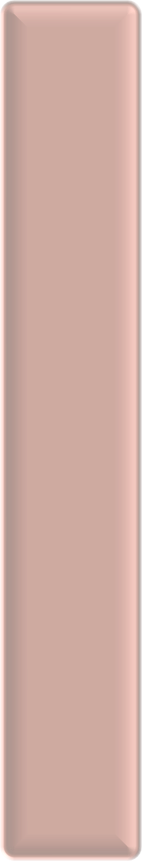 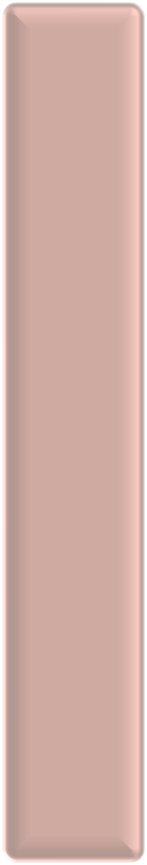 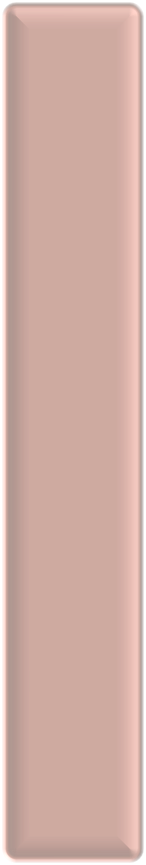 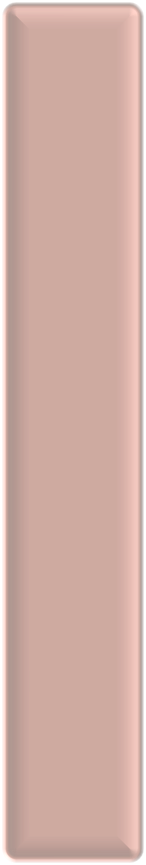 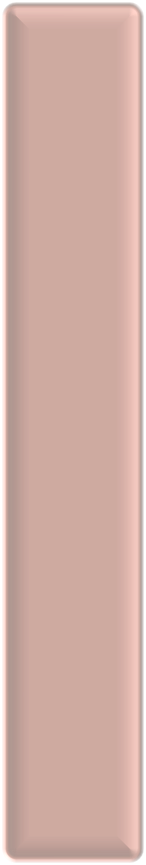 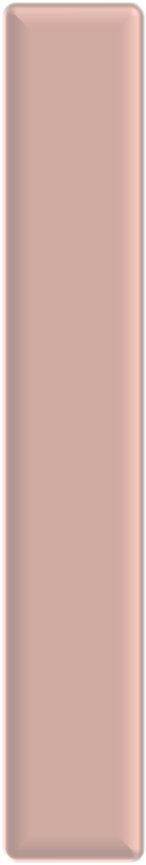 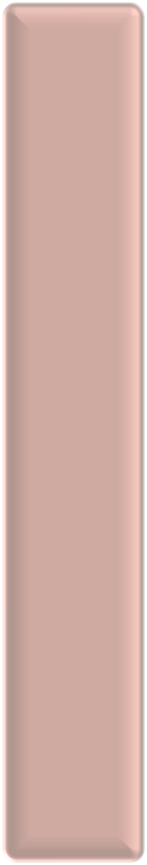 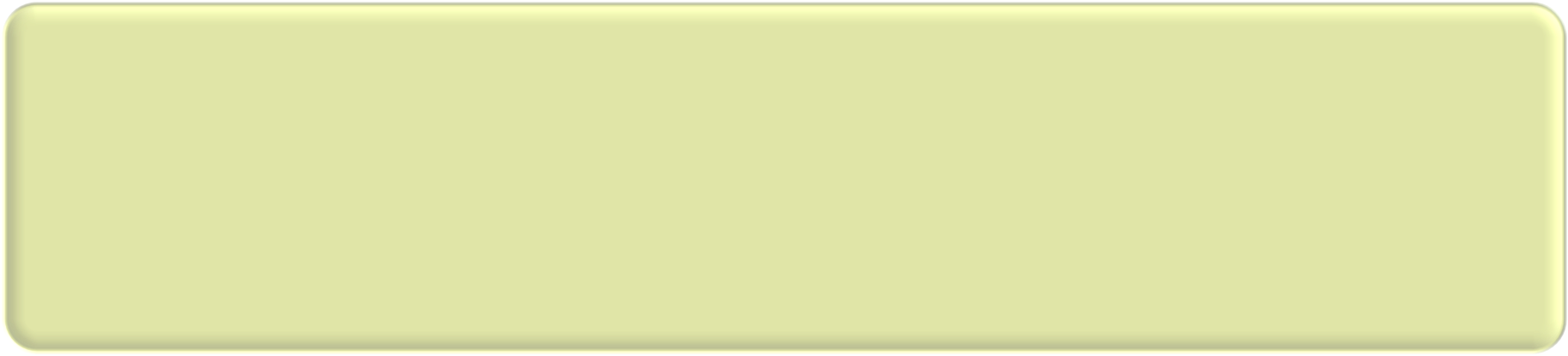 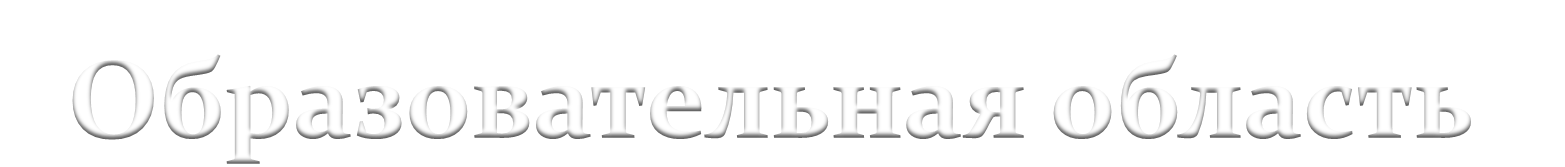 Социально-коммуникативное развитие - в соответствии с ФГОС ДО:	«… направлено на усвоение норм и ценностей, принятых вобществе, включая моральные и нравственные ценности; развитие общения и взаимодействия ребенка со взрослыми и сверстниками; становление самостоятельности, целенаправленности и саморегуляции собственных действий; развитие социального и эмоционального интеллекта, эмоциональной отзывчивости,сопереживания, формирование готовности к совместной деятельности со сверстниками, формирование уважительногоотношения и чувства принадлежности к своей семье и к сообществу детей и взрослых в Организации; формирование позитивныхустановок к различным видам труда и творчества; формирование основ безопасного поведения в быту, социуме, природе».Познавательное развитие - в соответствии с ФГОС ДО:	«… предполагает развитие интересов детей, любознательности и познавательной мотивации; формирование познавательных действий, становление сознания; развитие воображения итворческой активности; формирование первичных представлений о себе, других людях, объектах окружающего мира, о свойствах иотношениях объектов окружающего мира (форме, цвете, размере, материале, звучании, ритме, темпе, количестве, числе, части и целом, пространстве и времени, движении и покое, причинах и следствиях и др.), о малой родине и Отечестве, представлений о социокультурных ценностях нашего народа, об отечественных традициях и праздниках, о планете Земля как общем доме людей, об особенностях ее природы, многообразии стран и народовмира».Речевое развитие - в соответствии с ФГОС ДО:	«… включает владение речью как средством общения и культуры; обогащениеактивного словаря; развитие связной, грамматически правильной диалогической и монологической речи; развитие речевоготворчества; развитие звуковой и интонационной культуры речи, фонематического слуха; знакомство с книжной культурой, детской литературой, понимание на слух текстов различных жанров детской литературы; формирование звуковой аналитико- синтетической активности как предпосылки обучения грамоте».Художественно-эстетическое развитие - в соответствии с ФГОС ДО: «… предполагает развитие предпосылок ценностно- смыслового восприятия и понимания произведений искусства(словесного, музыкального, изобразительного), мира природы; становление эстетического отношения к окружающему миру; формирование элементарных представлений о видах искусства; восприятие музыки, художественной литературы, фольклора; стимулирование сопереживания персонажам художественных произведений; реализацию самостоятельной творческойдеятельности детей (изобразительной, конструктивно-модельной, музыкальной и др.)».Образовательная областьФизическое развитие - в соответствии с ФГОС ДО:	«… включает приобретение опыта в следующих видах деятельности детей:двигательной, в том числе связанной с выполнением упражнений,направленных на развитие таких физических качеств, как координация и гибкость; способствующих правильному формированию опорно-двигательной системы организма,развитию равновесия, координации движения, крупной и мелкой моторики обеих рук, а также с правильным, не наносящим ущерба организму, выполнением основных движений (ходьба, бег, мягкие прыжки, повороты в обе стороны), формирование начальныхпредставлений о некоторых видах спорта, овладение подвижными играми с правилами; становление целенаправленности и саморегуляции в двигательной сфере; становление ценностейздорового образа жизни, овладение его элементарными нормами и правилами (в питании, двигательном режиме, закаливании, при формировании полезных привычек и др.)».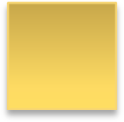 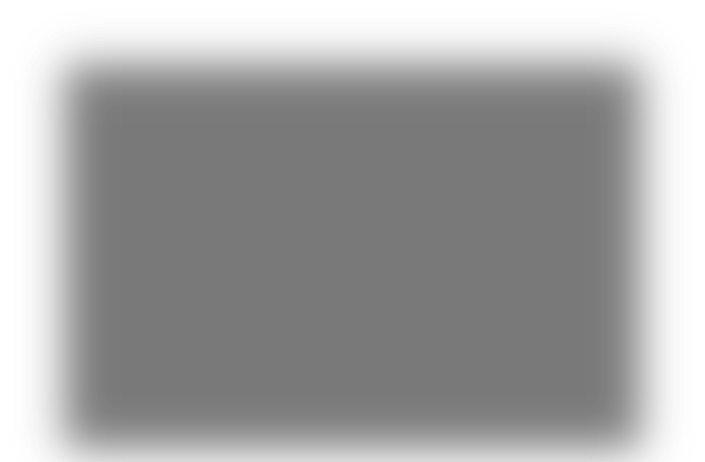 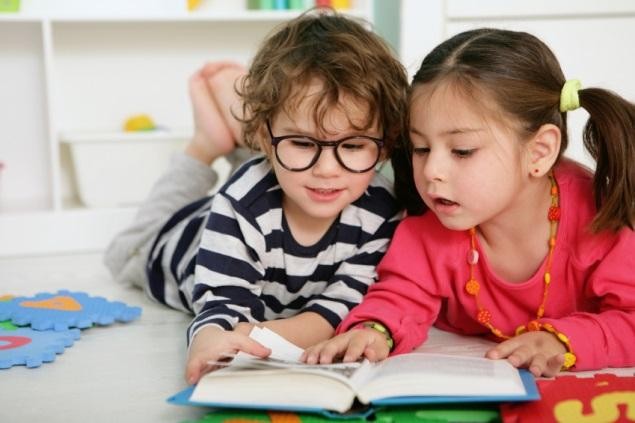 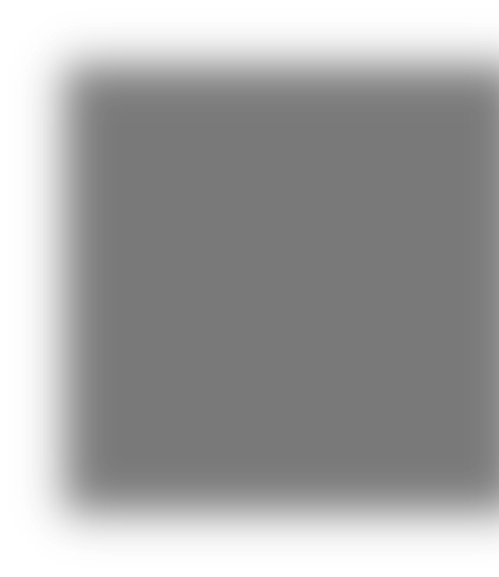 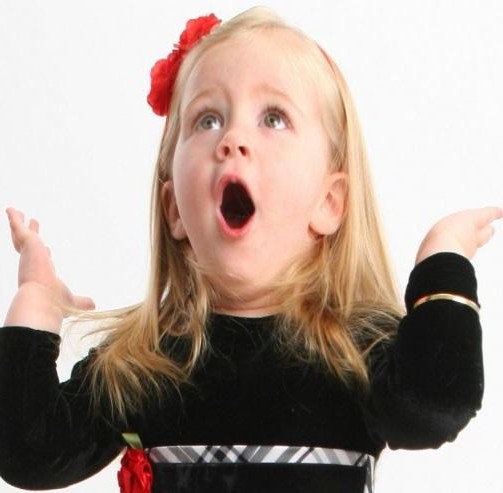 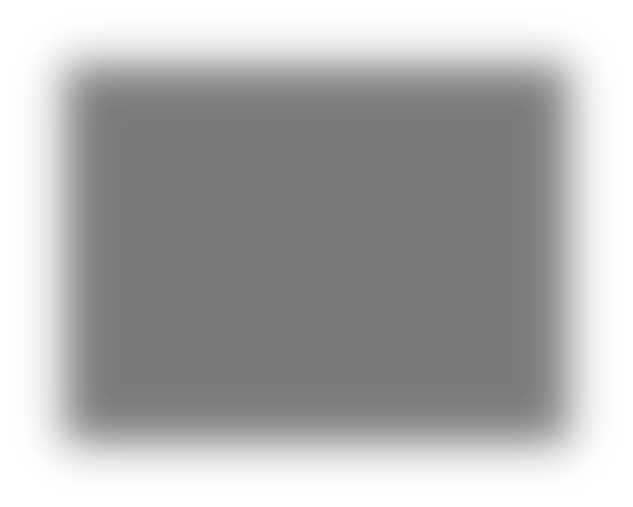 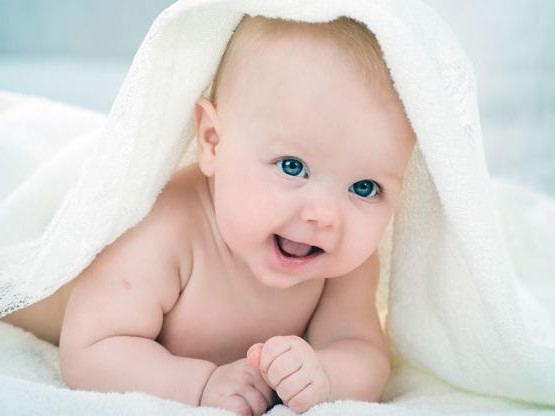 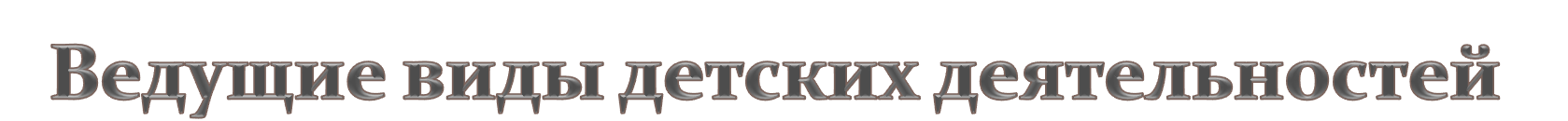 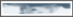 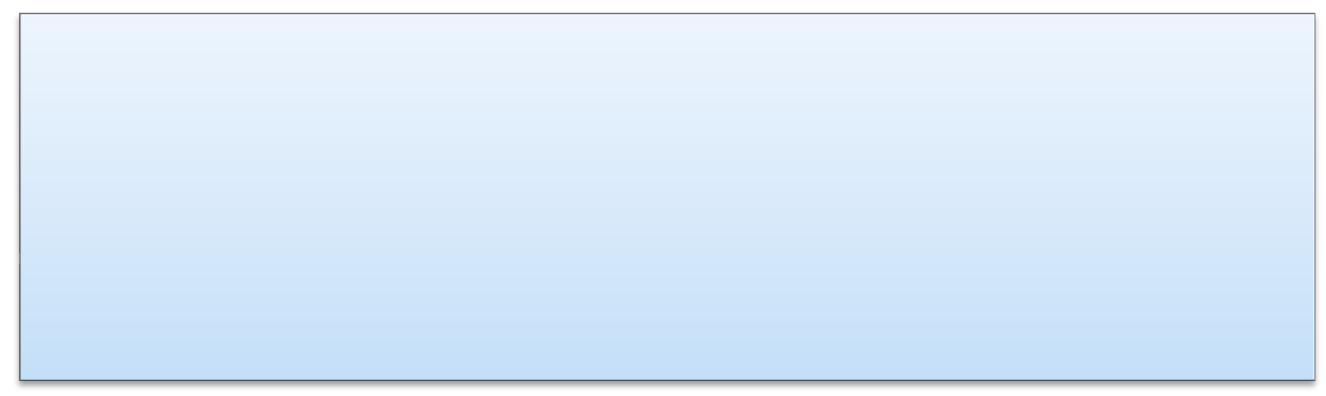 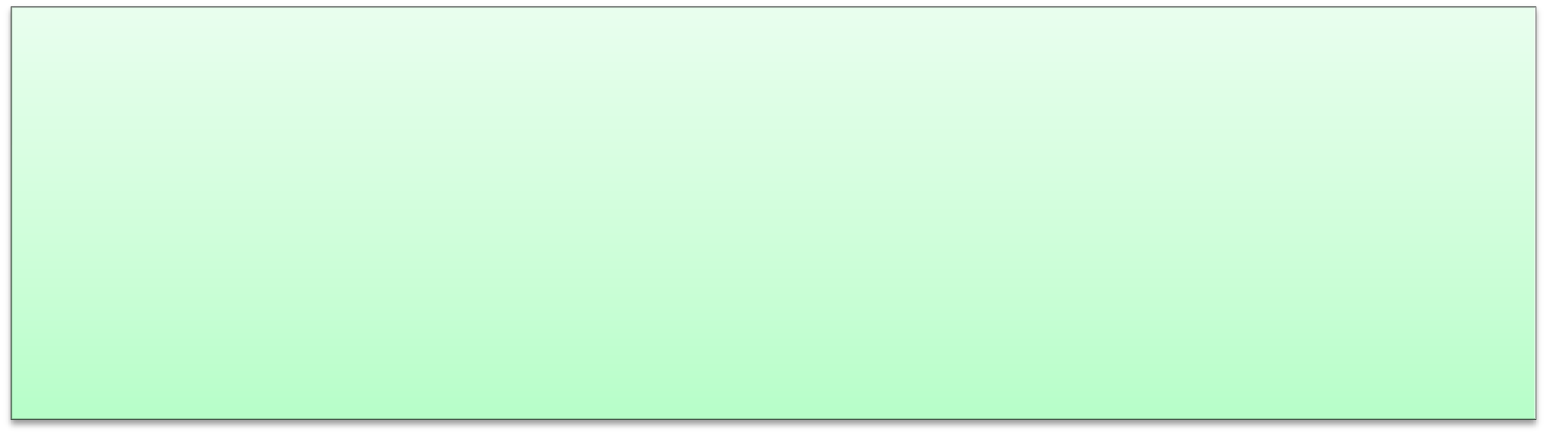 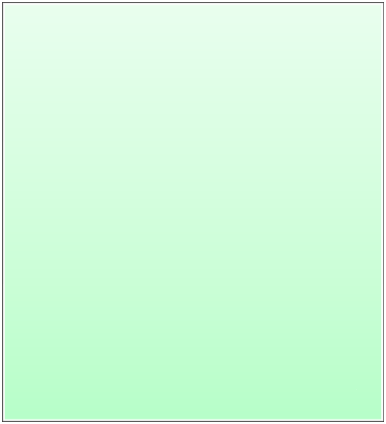 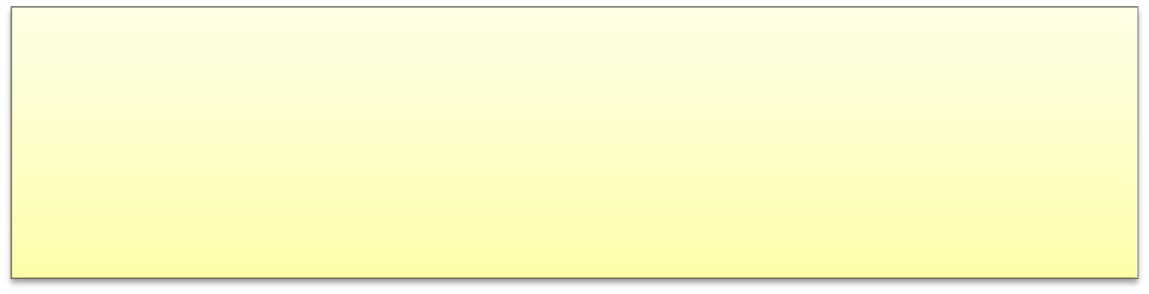 Виды детских деятельностей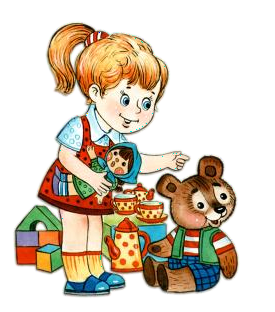 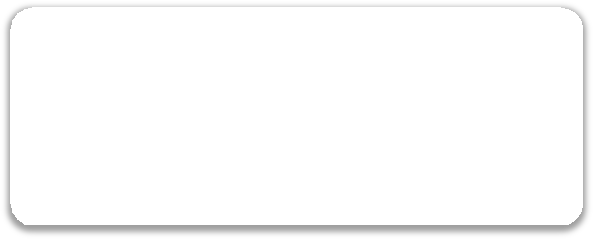 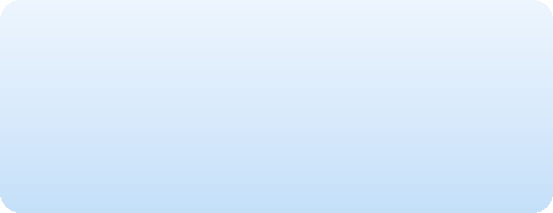 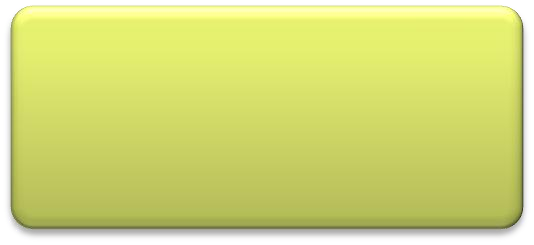 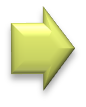 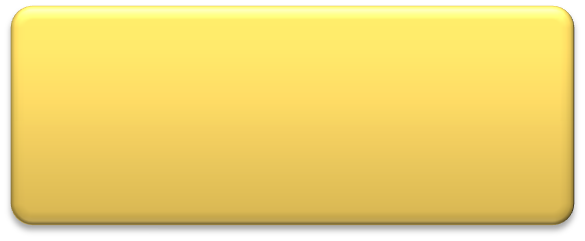 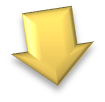 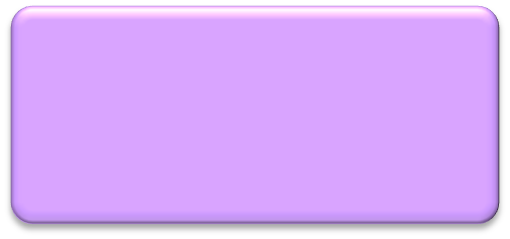 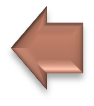 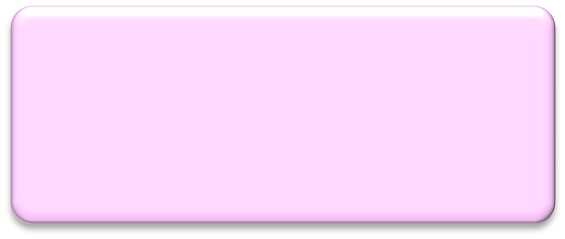 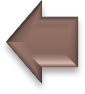 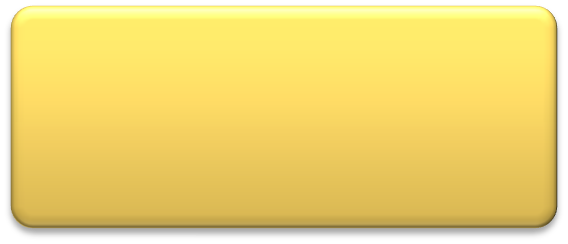 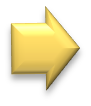 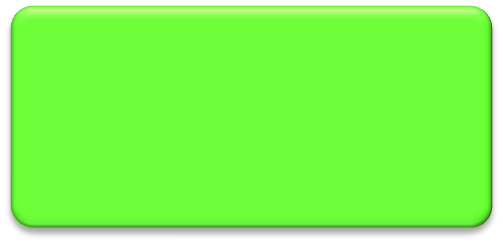 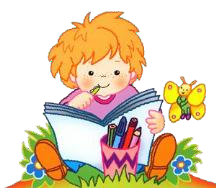 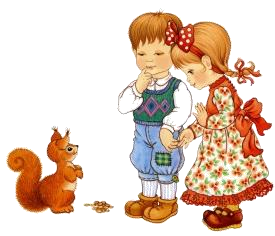 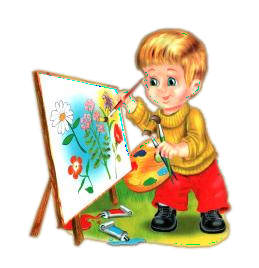 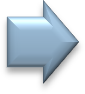 Трудовая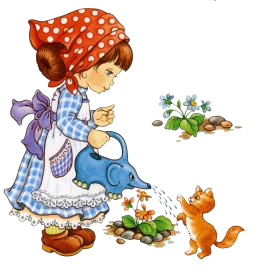 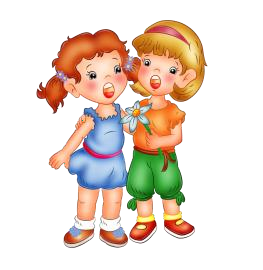 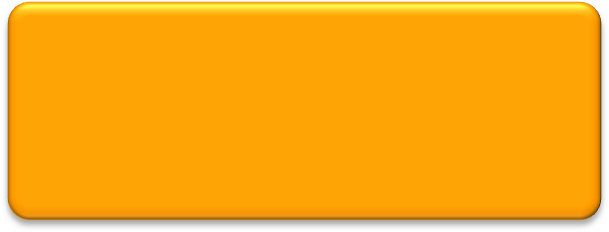 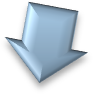 Восприятие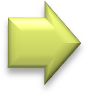 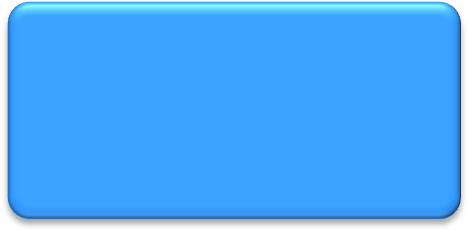 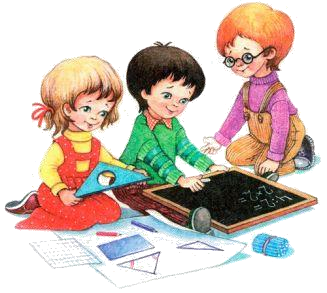 художественной литературыПознавательно- исследовательскаяИзобразительнаяДвигательная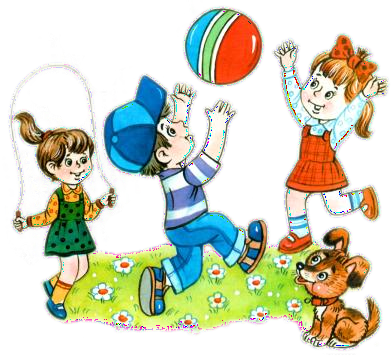 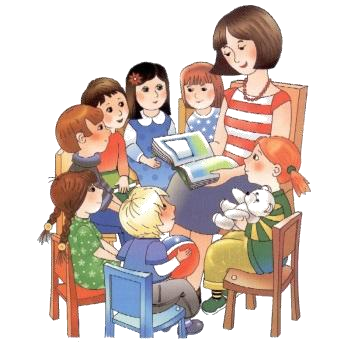 Психолого-педагогические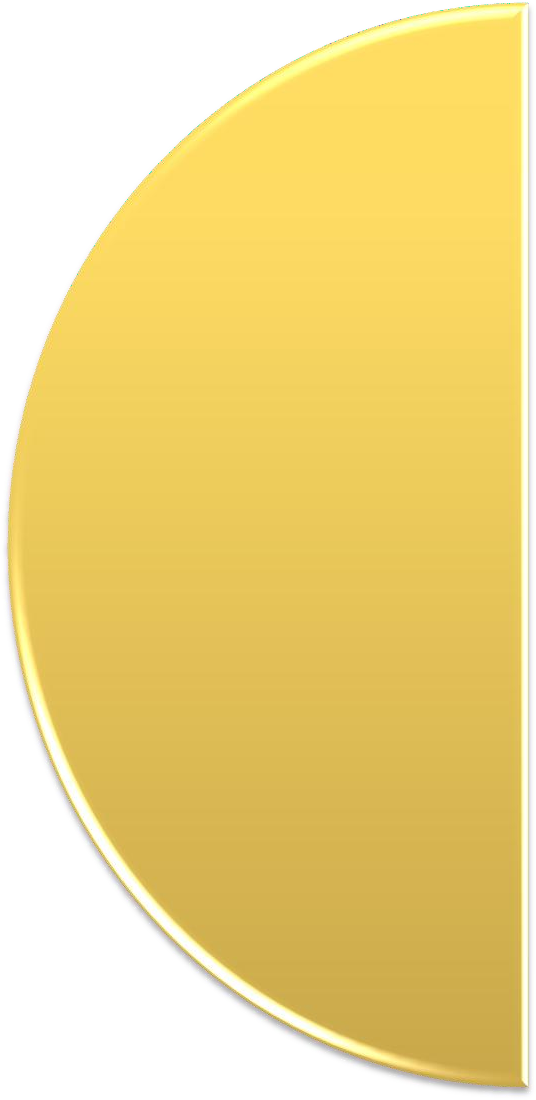 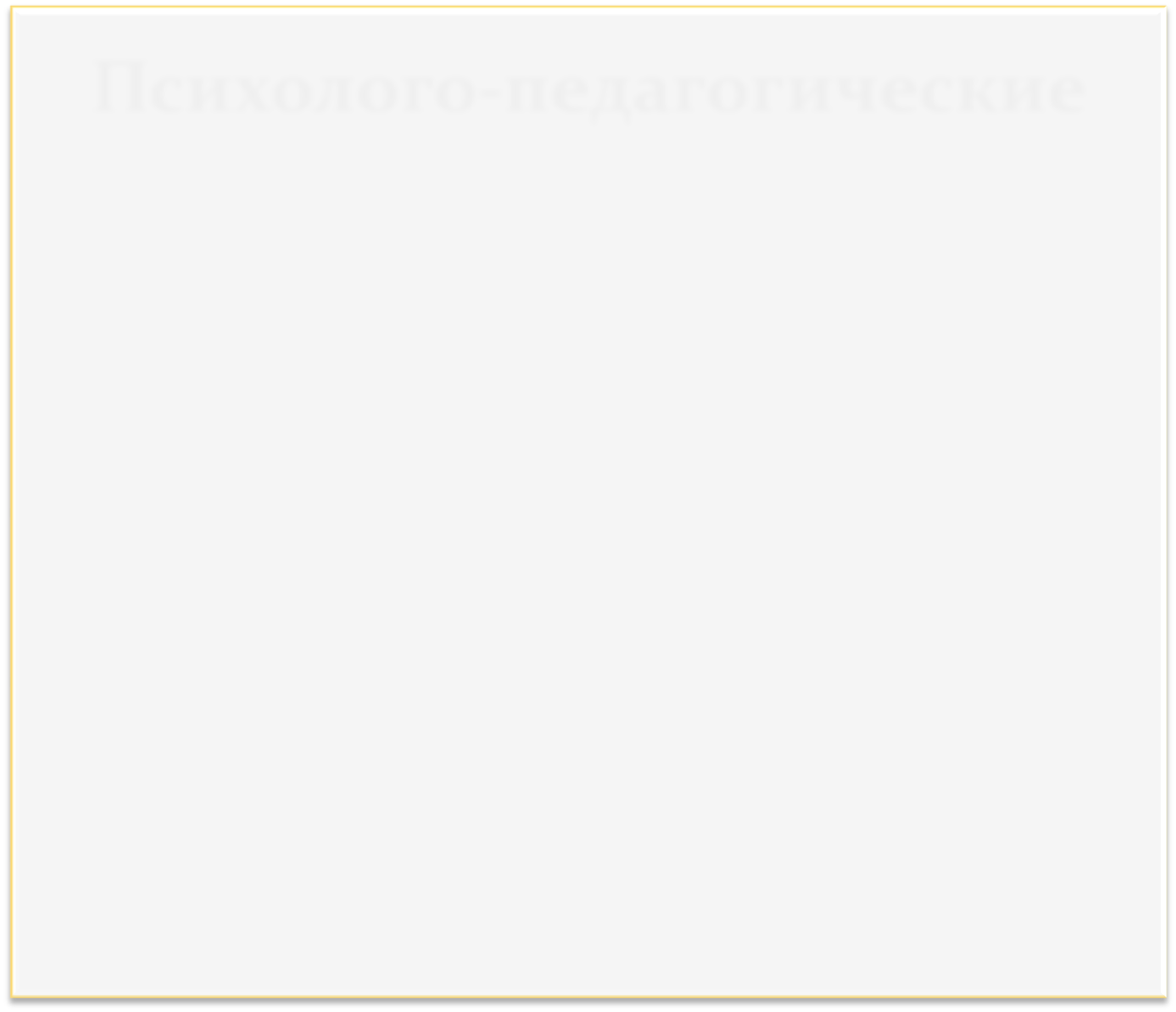 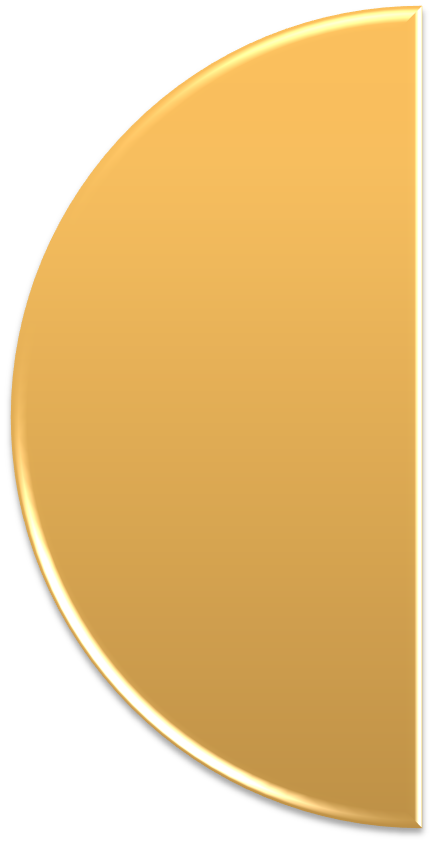 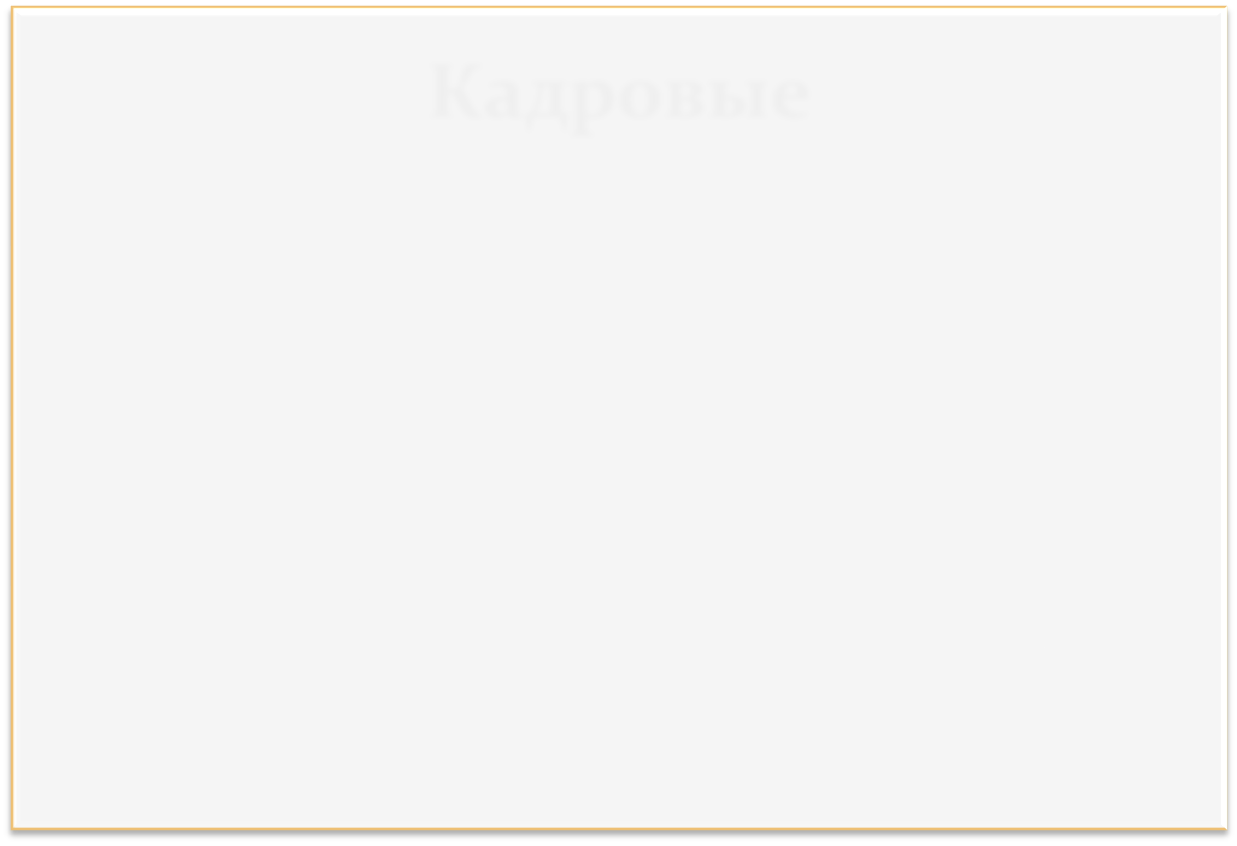 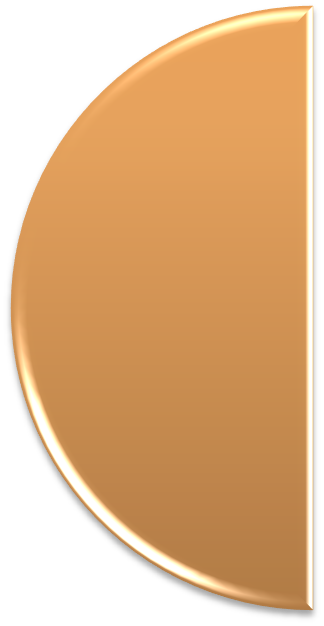 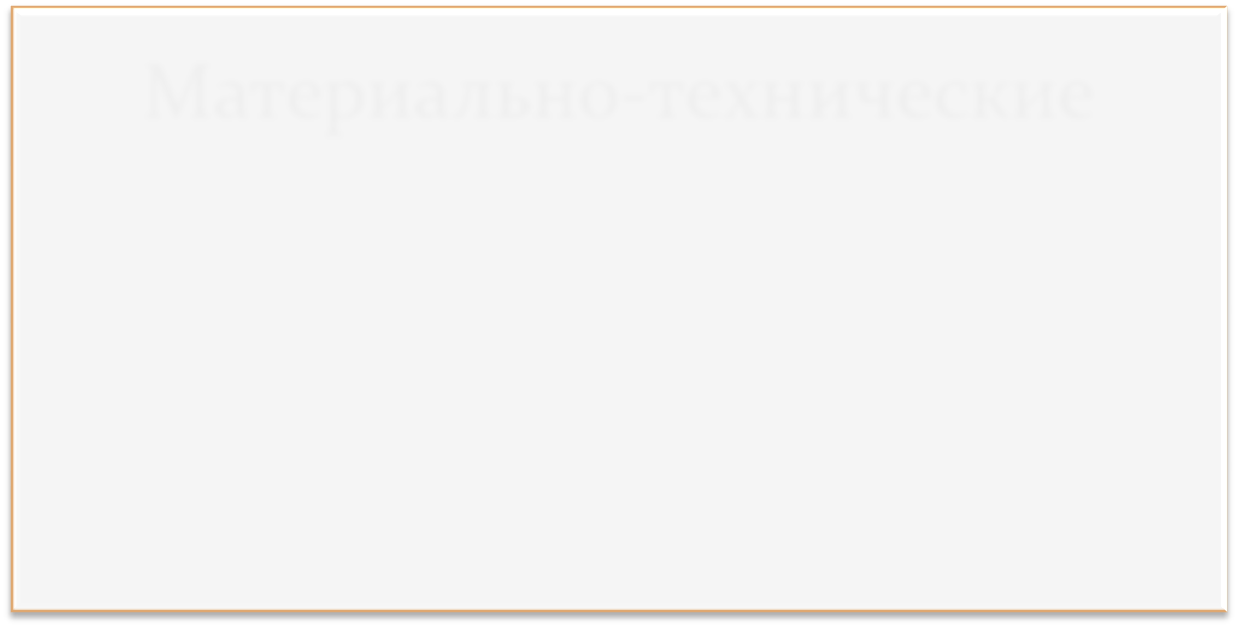 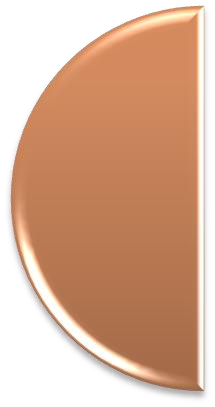 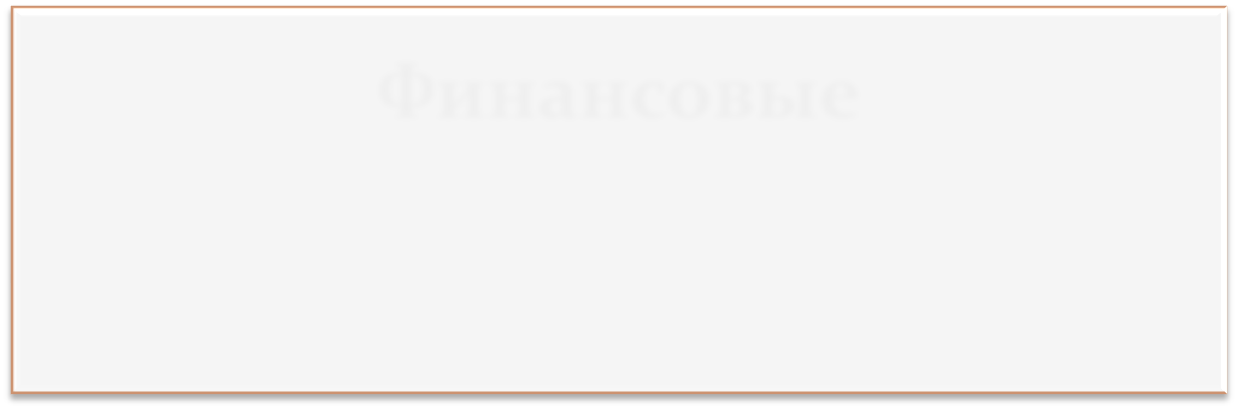 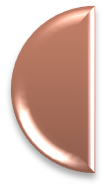 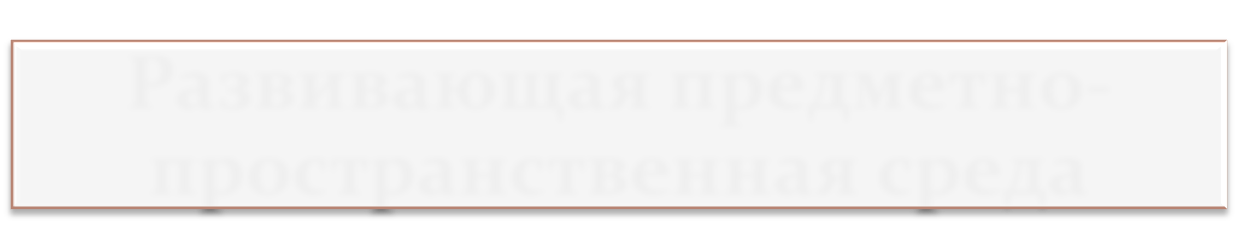 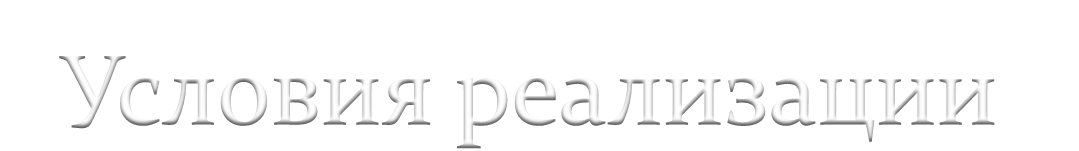 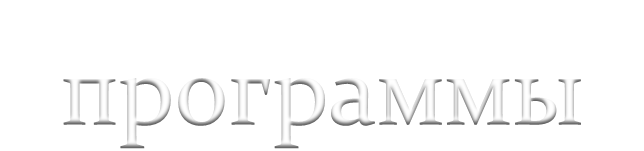 КадровыеМатериально-техническиеФинансовыеРазвивающая предметно- пространственная среда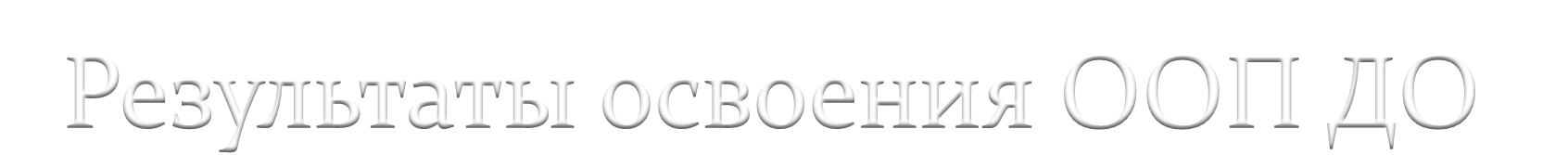 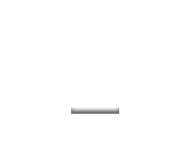 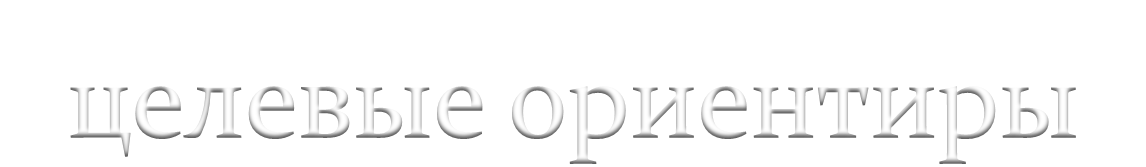 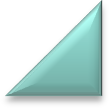 Представляют собой социально –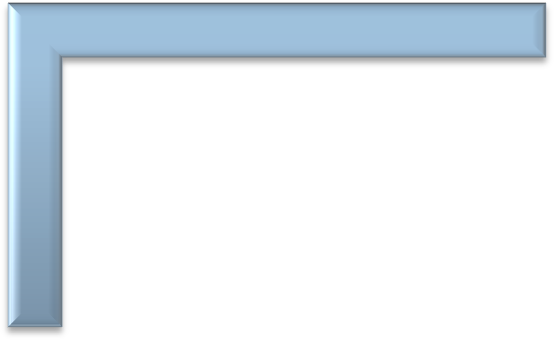 нормативныевозрастныехарактеристики возможныхдостиженийребенка на этапезавершения уровняДООпределяются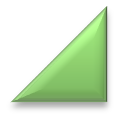 независимо от форм реализации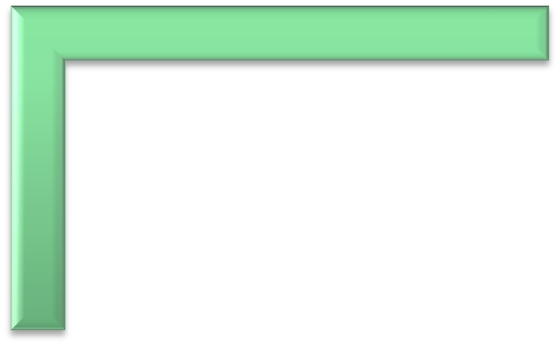 Программы,особенностей развития детейи видов Организации, реализующейПрограммуНе подлежатнепосредственной оценке, в том числе в виде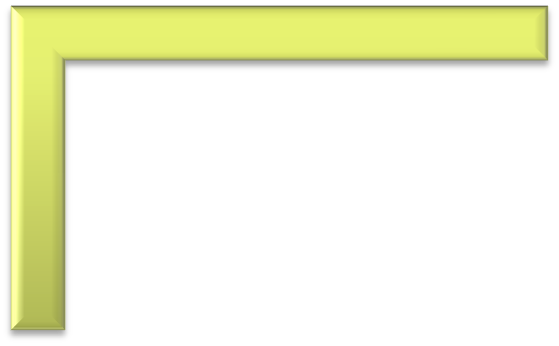 педагогической диагностики(мониторинга), неявляются основойобъективнойоценки подготовки детей к школеЦелевые ориентиры образования в младенческом и раннем возрасте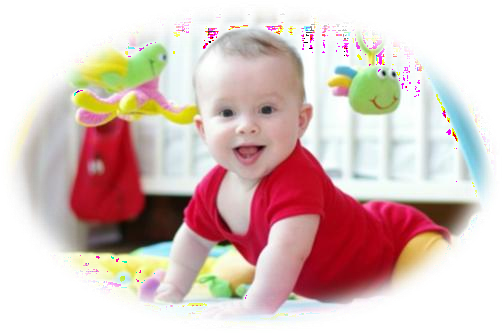 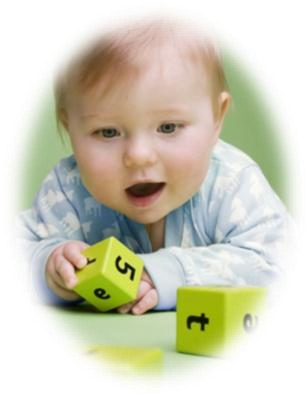 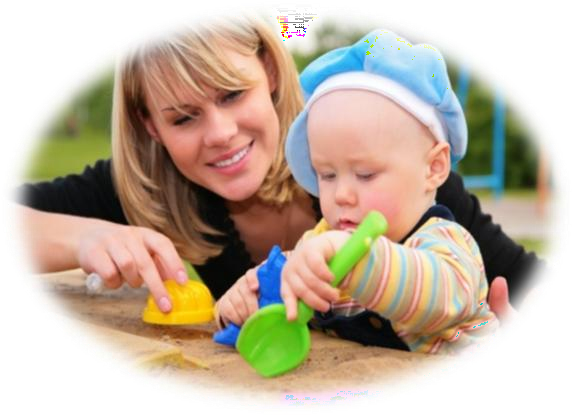 Интересуется окружающими предметами и активно действует с ними; эмоционально вовлечен в действия с игрушками и другими предметами, стремится проявлять настойчивость в достижении результата своих действий.Использует специфические, культурно фиксированные предметные действия, знает назначение бытовых предметов (ложки, расчески, карандаша и пр.) и умеет пользоваться ими. Владеет простейшиминавыками самообслуживания; стремится проявлять самостоятельность в бытовом и игровом поведении.Стремится к общению со взрослыми и активно подражает им движениях и действиях; появляются игры, в которых ребенок воспроизводит действия взрослого.Стремится к общению со взрослыми и активно подражает им в движениях и действиях; появляются игры, в которых ребенок воспроизводит действия взрослого.Проявляет интерес к сверстникам; наблюдает за их действиями иподражает им.Обладает интересом к стихам, песням и сказкам, рассматриванию картинок, стремится двигаться под музыку; эмоциональнооткликается на различные произведения культуры и искусстваУ ребенка развита крупная моторика; он стремится осваивать различные виды движения (бег, лазанье, перешагивание и пр.)Целевые ориентиры на этапе завершения ДО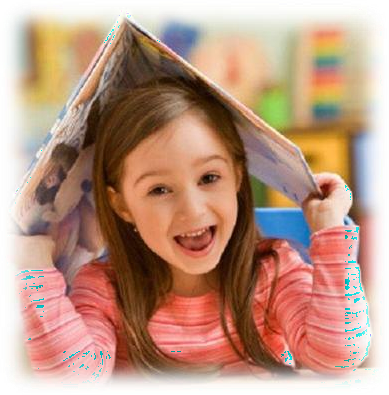 * 7-8 годам ребенок владеет основными культурными способами деятельности, проявляет инициативу и самостоятельность, обладает чувством собственного достоинства; активновзаимодействует со сверстниками и взрослыми, положительно относится к миру, обладает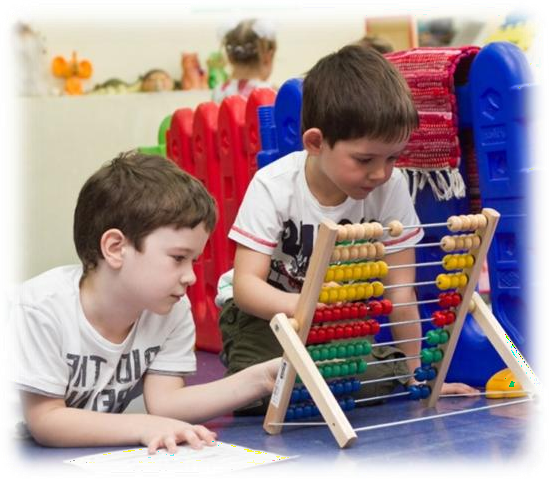 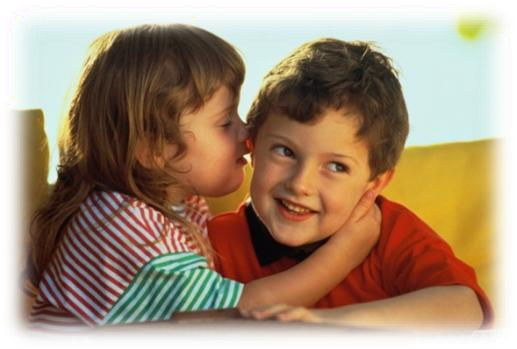 развитым воображением, хорошо владеет устной речью, у ребенка развита крупная и мелкая моторика, он способен к волевым усилиям, проявляет любознательность, обладаетначальными знаниями о себе, о природном исоциальном мире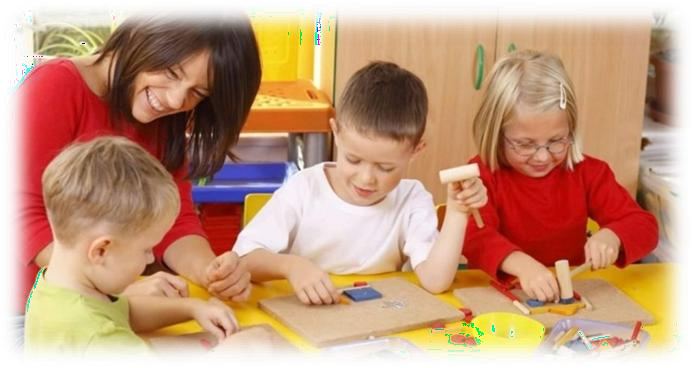 Преемственность дошкольного иначального образованияСоблюдение требований к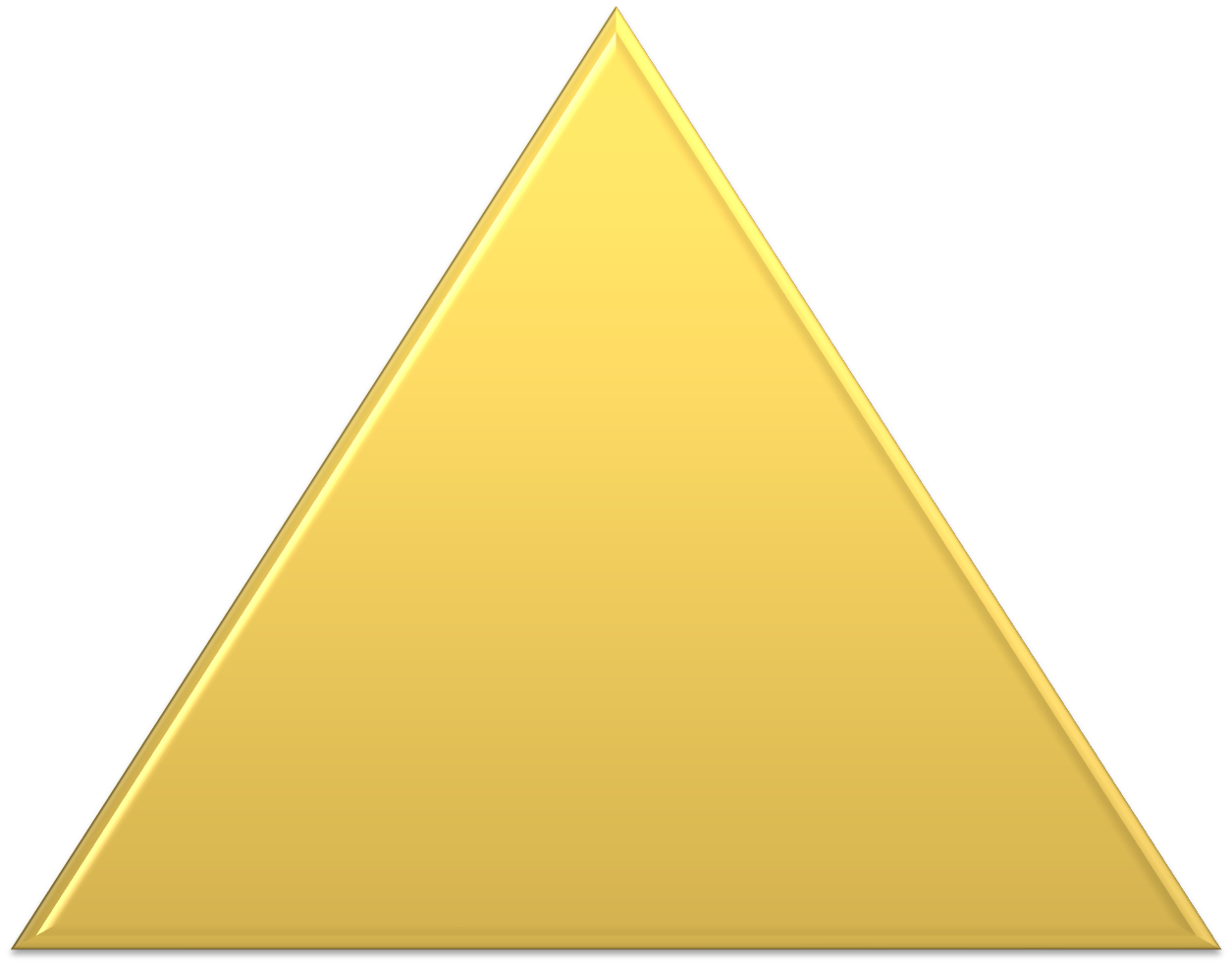 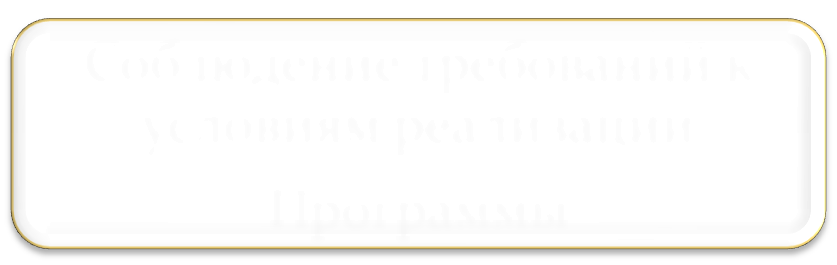 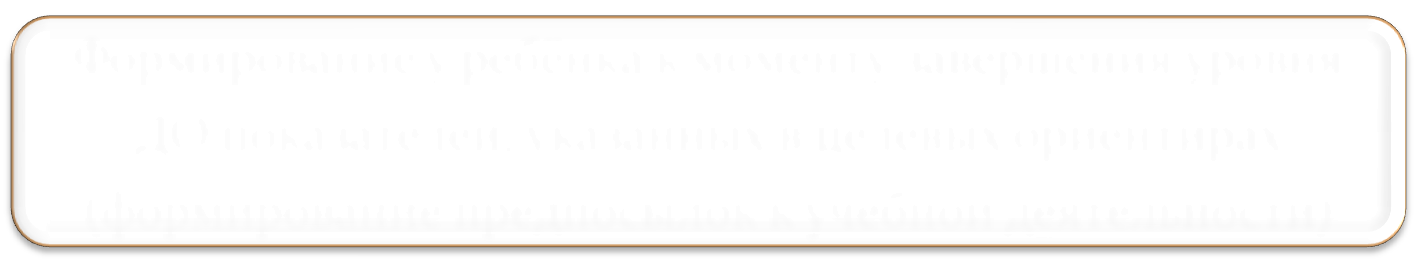 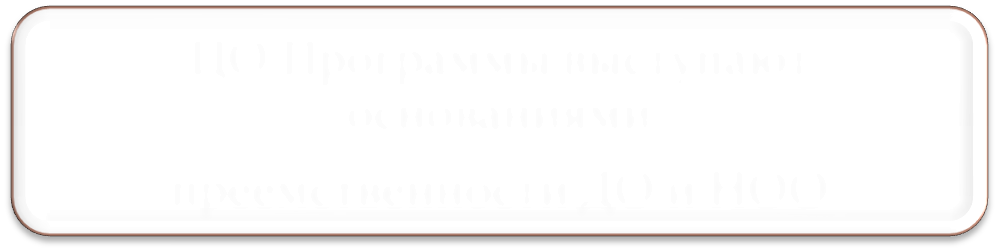 условиям реализацииПрограммыФормирование у ребёнка к моменту завершения уровня ДО показателей, указанных в целевых ориентирах(формирование предпосылок к учебной деятельности)ЦО Программы выступают основаниямипреемственности ДО и НОООценка индивидуальногоразвития детей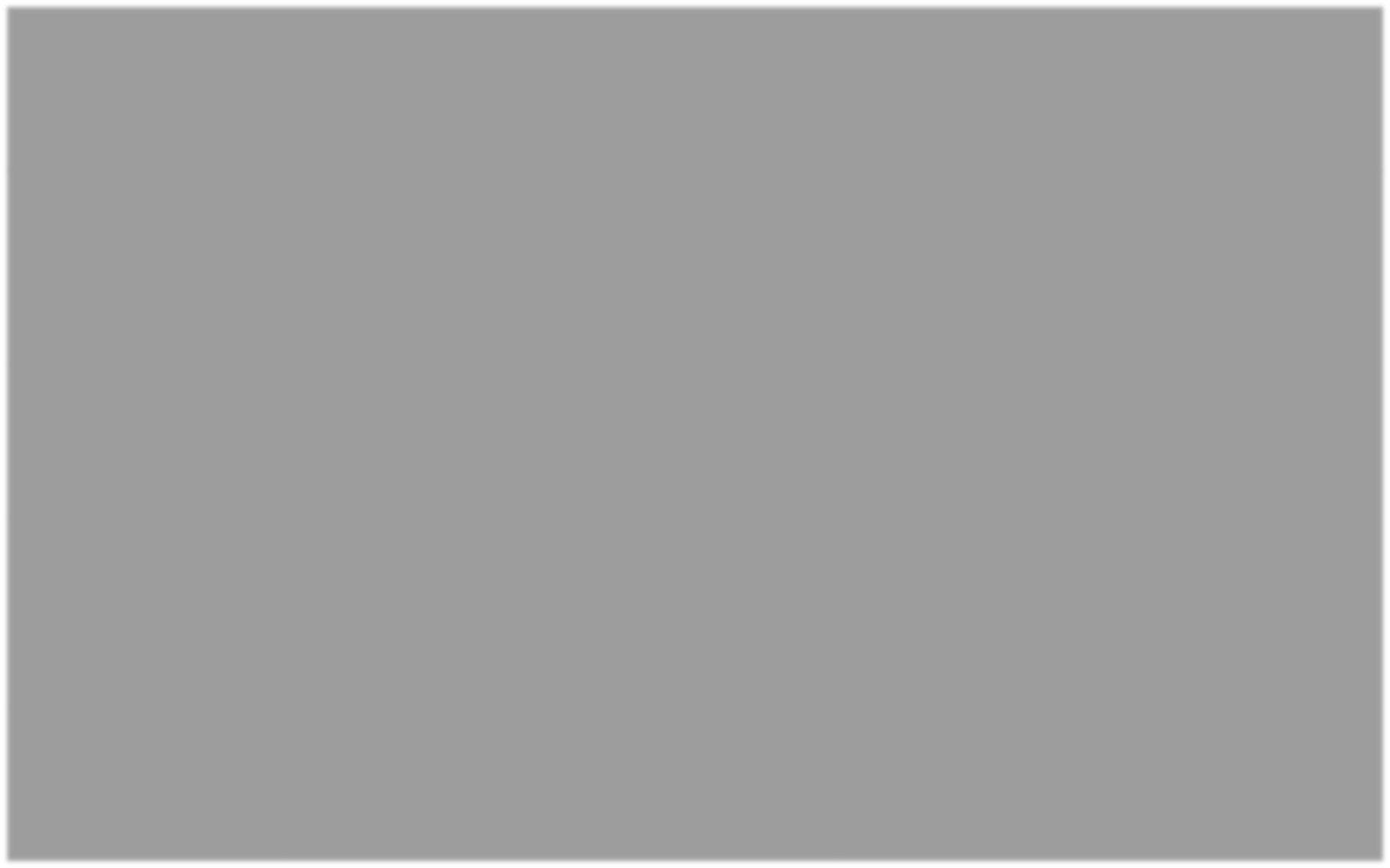 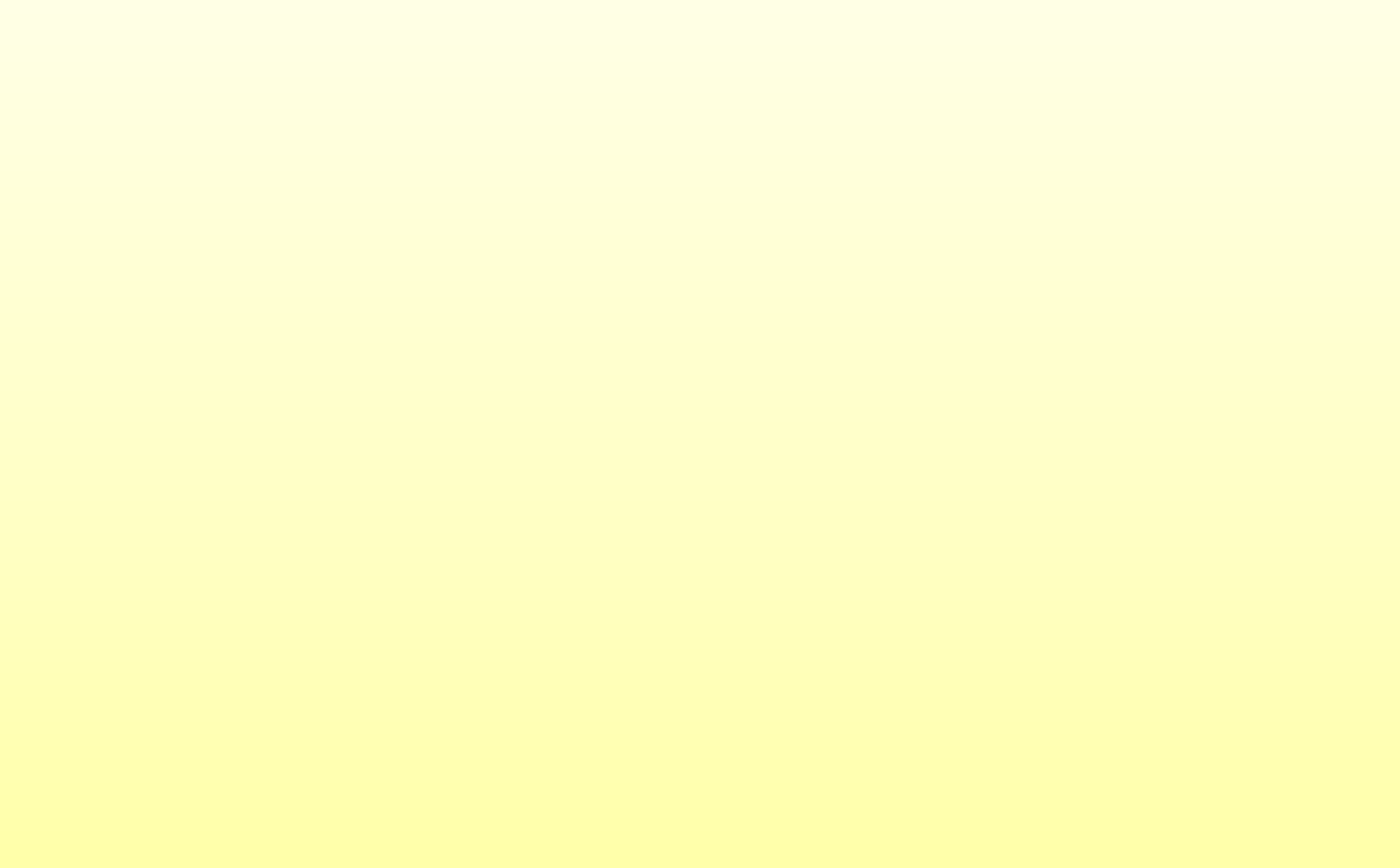 Характеристика взаимодействияпедагогического коллектива с семьями воспитанниковВ современных условиях дошкольное образовательное учреждение является единственным общественныминститутом, регулярно и неформально взаимодействующим с семьей, то есть имеющим возможность оказывать на нееопределенное влияние.В основу совместной деятельности семьи и дошкольногоучреждения заложены следующие принципы:единый подход к процессу воспитания ребенка;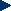 открытость дошкольного учреждения для родителей;взаимное доверие во взаимоотношениях педагогов и родителей; уважение и доброжелательность друг к другу;дифференцированный подход к каждой семье; равно ответственность родителей и педагогов.Система взаимодействия с родителями включает:Ознакомление родителей с результатами работы ДОУна общих родительских собраниях, анализом участияродительской общественности в жизни ДОУ;ознакомление родителей с содержанием работы ДОУ, направленной на физическое, психическое и социальное развитие ребенка;участие в составлении планов: спортивных и культурно- массовых мероприятий, работы родительского комитетацеленаправленную работу, пропагандирующую общественноедошкольное воспитание в его разных формах;обучение конкретным приемам и методам воспитания иразвития ребенка в разных видах детской деятельности на семинарах-практикумах, консультациях и открытыхзанятиях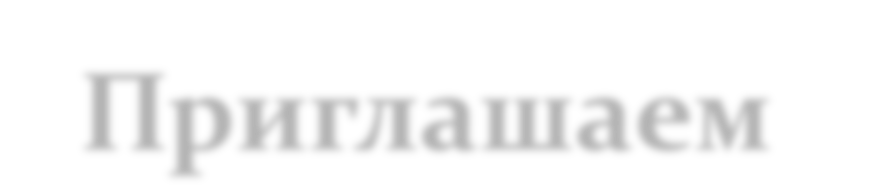 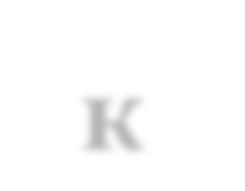 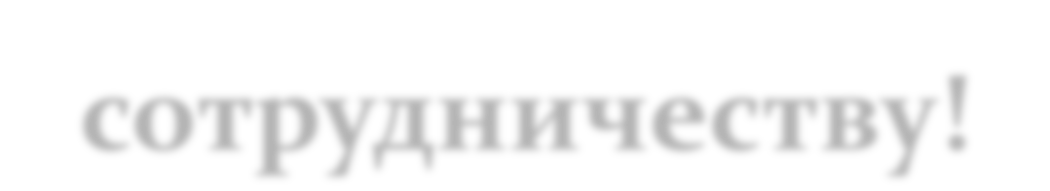 ПедагогическаядиагностикаПсихологическаядиагностикаНазначениеОценка индивидуального развития детей, связанная с оценкойэффективности педагогических действий и лежащая в основе их дальнейшего планированияВыявление и изучениеиндивидуально - психологических особенностей детей(используется при необходимости)Кто проводитПедагогический работникКвалифицированныйспециалистИспользование полученныхрезультатовИсключительно для решения образовательных задач:индивидуализацииобразования и оптимизацииработы с группой детейДля решения задач психологическогосопровождения и проведенияквалифицированнойкоррекции развития детейУчастие ребенкаСвободноеДопускается толькос согласия родителей